 KEEGAN TIMES:    12-7-18       vkeegan@riverdale.k12.wi.us                                                                   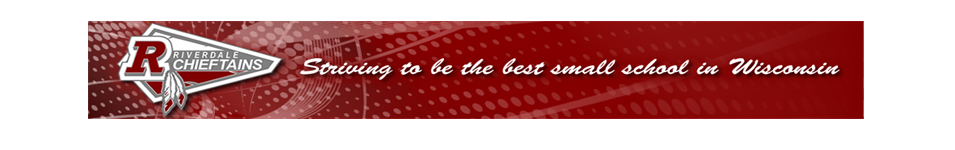 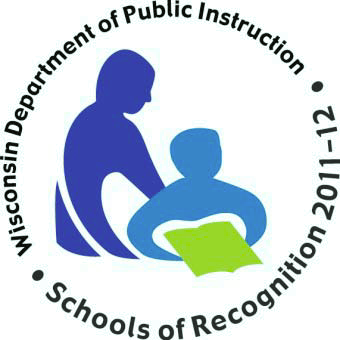 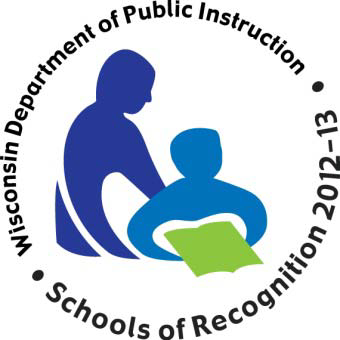 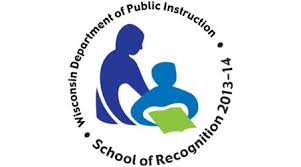 Reading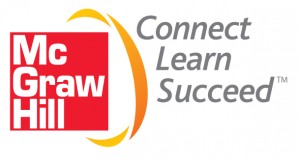 Riverdale Family Page:ConnectED- over 800 Language Arts Activities!Students have assignments on ConnectED each week.Please return reading logs every day.  Essential Question:  How do the Earth’s forces affect us?Genre:  Expository TextGives information about a topicCan include text featuresVocabulary Strategy:  SimilesA simile uses the word like or as to compare two different things.  To understand a simile, figure out how an author compares one thing to another.Example:  “The two cars snap together as quick as a wink.”Vocabulary:  amazing, force, measure, objects, proved, speed, true, weightListening Comprehension strategy:  reread.Children should reread new words to understand what they mean in the context.Children can also reread difficult sections or new explanations.Rereading can also help children remember key details.Spelling           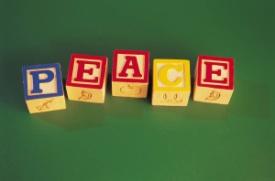 Words with Long a:  nail, train, main, hay, stay, break, steak, weigh, sleigh, prey, scrape, strangeReview High-Frequency Words: good, often, two, about, around, good, great, idea, often, part, second, two, worldPretest on Monday.MATH  Riverdale Family Page:  REFLEX Math - Great Job earning those GREEN Lights!PJ Day was awesome!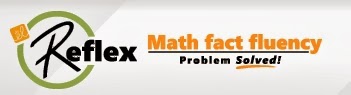 Matific –A great way to prepare for our Winter MI (Math Inventory).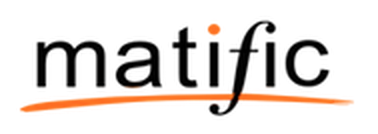 Unit 3 Length and Shapes – In this Unit, children will:-use rulers to measure lengths to the nearest whole number.-build line plots to display measurement data.-recognize and draw shapes.-recognize right angles, rectangles, and parallelograms.-name and describe two-dimensional shapes.-Key Vocabulary:  length, centimeter, line segment, square, right angle, angle, rectangle, opposite sides, triangle, and estimate.Educational Websites                                         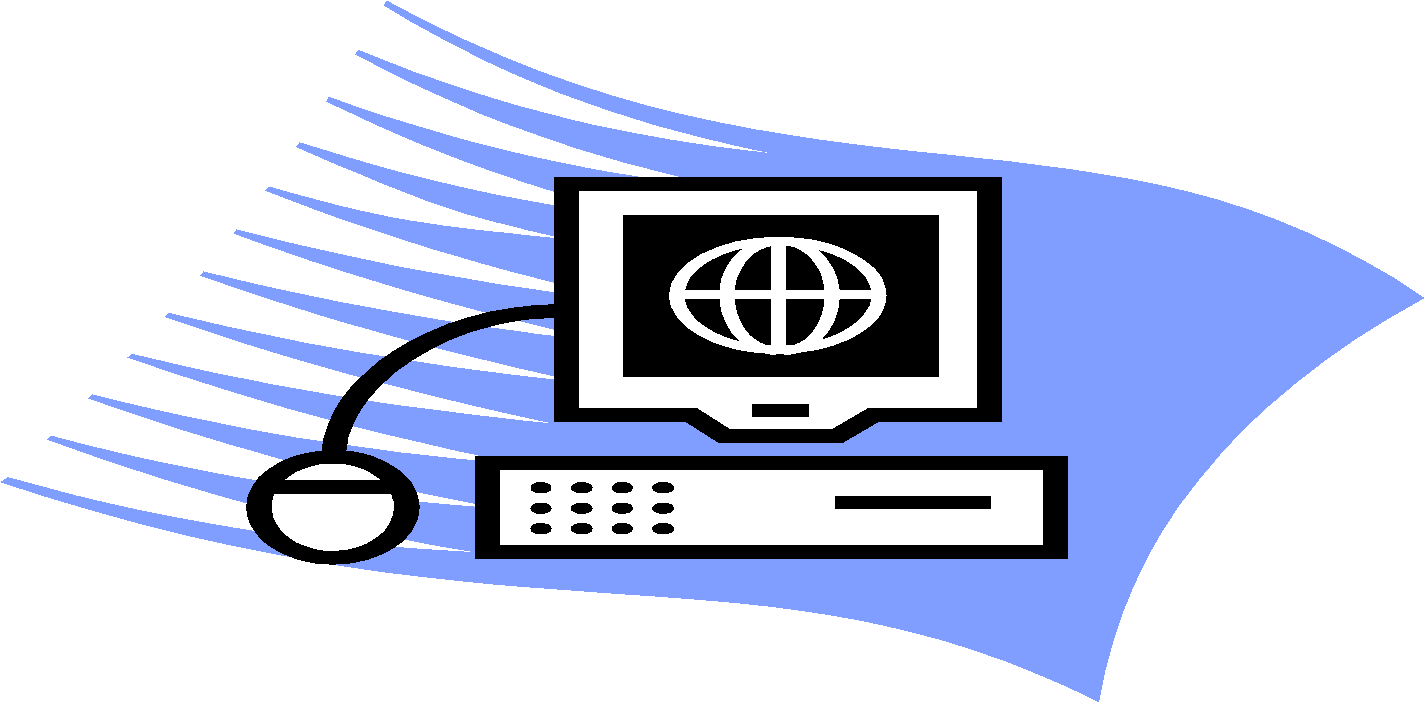 Riverdale Page opportunities to extend the learning day:ReflexMatificConnectEDTyping AgentMoby Max Math and ReadingScience 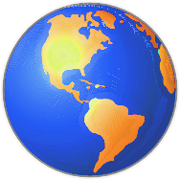 Social Studies Riverdale page resources:Tumble Books:  username:  remschool, password: booksPebbleGo- Username: rems  Pass: schoolGoogle: Food Pyramid game “Blast off”Brain Pop, Jr.Essential Question:  How do Earth’s forces affect us?Next Early Release 12/12K-4, Christmas Program, December 19 at 2:00.    Class Christmas Party 12/20 Early Release 12/21                                        Monday, Day 1:  Guidance 1:10, Music 2:30Tuesday, Day2:  PEWednesday, Day 3:  ArtThursday,  Day 4:  PEFriday, Day 5:  LibraryCharacter 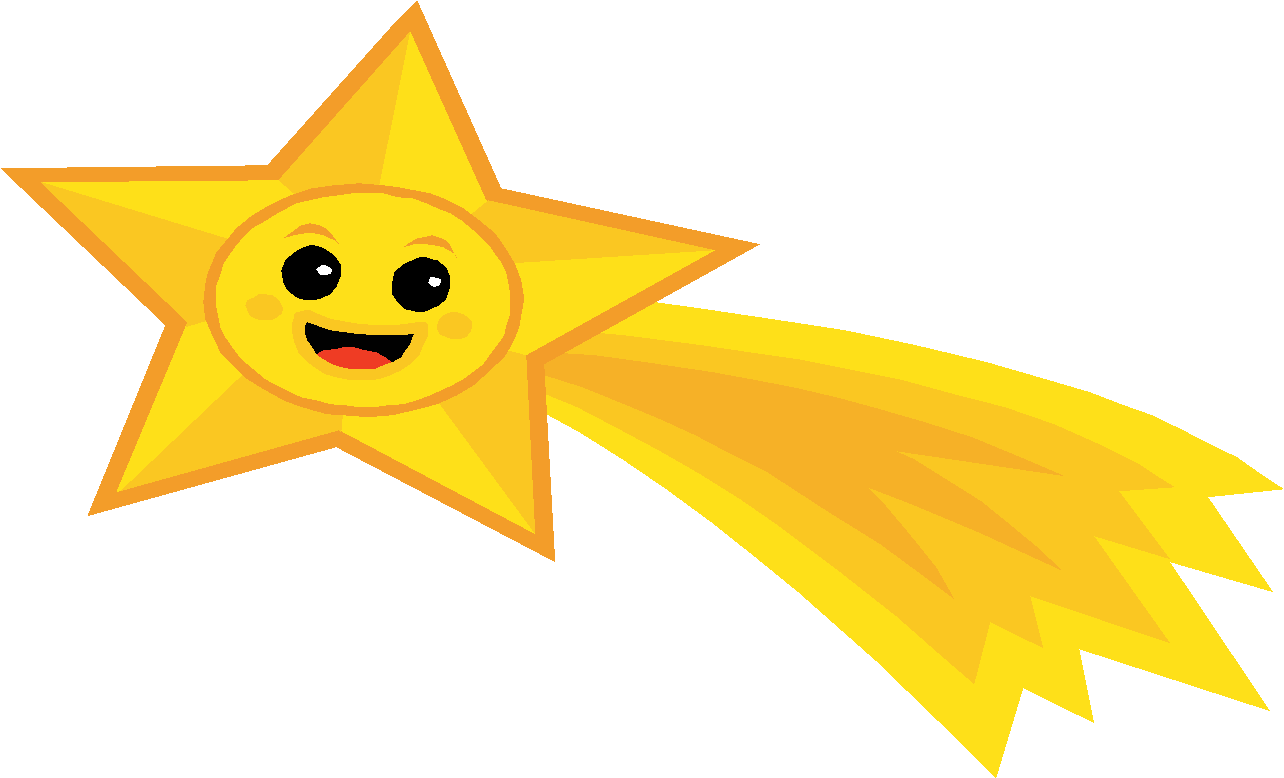 Education:Cold Weather is Here!  Warm Winter clothes for recess please!  The Riverdale Way:  Accountable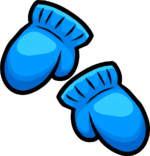 Do you have our Reading Log, Math homework, library books, shoes (PE) and homework folder each morning?We enjoyed learning about Manning!Next Star of the Week: Isabel!